Elementary SpanishHenry Barnard School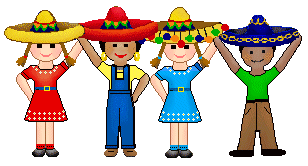 Week 2Grade: 3rd- 5th Topic:  La letra A/ Apellido y Años (Introducing yourself in Spanish)Content:  Review of how to learn Spanish, learn about the letter “A”, learn Introductions and Greetings.Objectives:To learn to pronounce the letter “A”To learn about Argentina and other words/ cultural items that begin with “A”To answer the questions “Cómo te llamas?” , “Cuál es tu número de teléfono?” and “Cuántos años tienes?”To have a basic conversation in SpanishTo use numbers to talk about phone number, age, etc.Standards:1.11, 1.12, 1.13, 1.15, 1.21, 1.23, 1.24, 1.25, 1.32, 2.11, 2.12, 2.15, 3.11, 3.13, 4.11, 4.12, 4.13, 5.13, 5.14, 5.15Materials:Apellido/ Años (Alguna información…) worksheet Spanish alphabet chartpuppets“A” Power Point presentationIntroduction:Begin by doing the opening greeting/ song (“¡Hola niños!  ¿Cómo están?  Buenas tardes a ti- song”).  Review why learning Spanish is important.  Review Spanish strategies (“C”s chart).  Learn about the letter “A” with Power Point.Development:Learn greetings and the question, “Cómo te llamas?”  Learn the words “nombre” and “apellido.”  Use puppets to practice introductions with students.  Have students introduce themselves to each other and the puppets.  Learn the question, “¿Cuántos años tienes?”  Practice answering with “Tengo…años.”  Practice saying phone numbers using numbers in Spanish.  Sing closing song: (“Adiós amigos/ Ya me voy/ Me dio mucho gusto/ Estar con ustedes”)Vocabulary:Hola, ¿Cómo te llamas?, Me llamo…, nombre, apellido, Cuántos años tienes, Tengo…años, número de teléfono, calle, ciudad, estado, código postal, familia, personas, ¡Adiós!Activities:DiscussionSongs (opening and closing)Apellido/ Años worksheetAssessment:Singing songsGreeting and answering questions in SpanishHomework:Look at website and listen to “A” Power Point, play “Saludos” game